Муниципальное бюджетное общеобразовательное учреждение «Начальная школа-детский сад “Радуга”»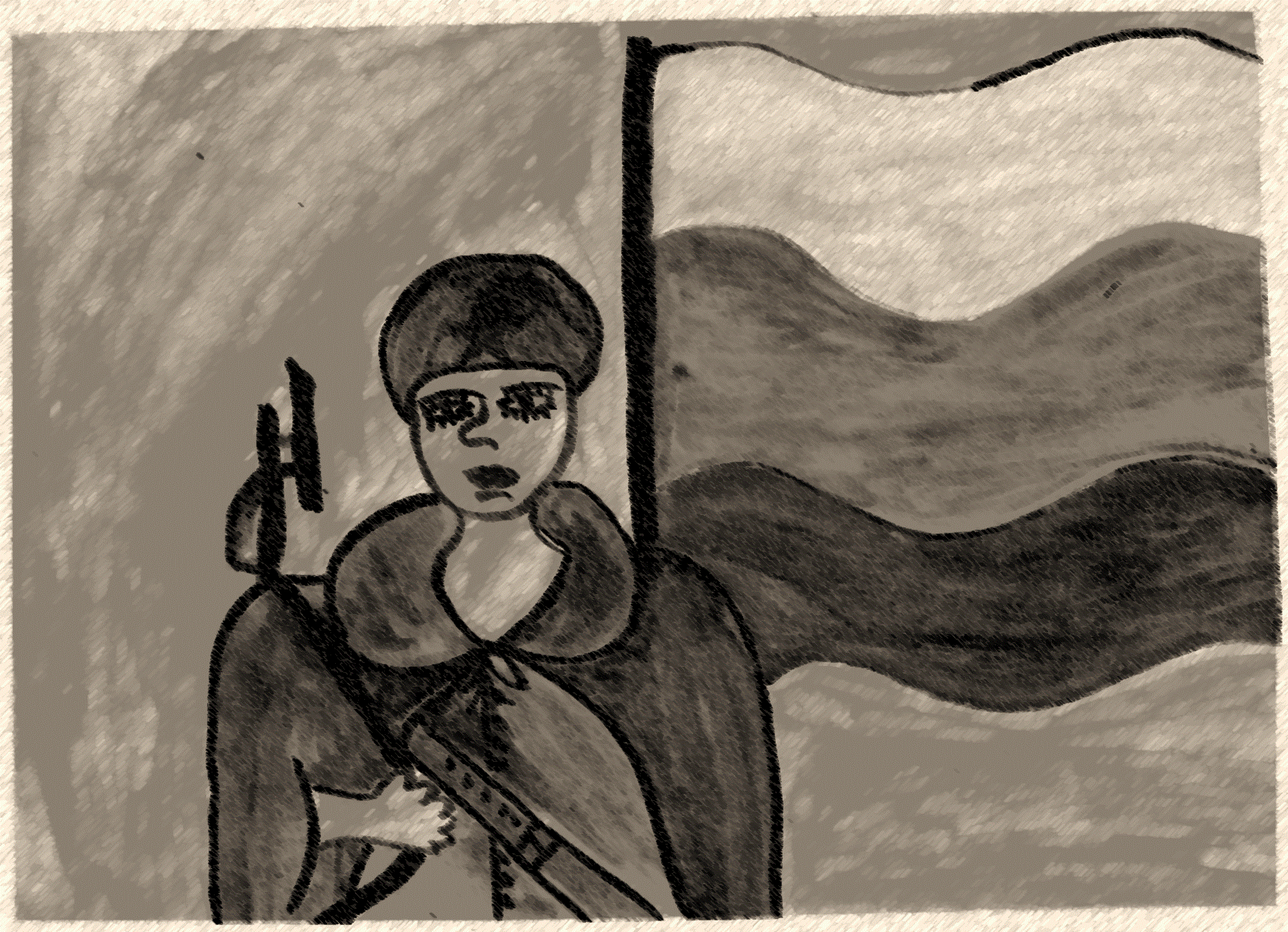 с. Краснореченское Хабаровского муниципального района Хабаровского краяПрограмма социально-педагогической направленности «России верные сыны».Автор: Заденовская Татьяна Александровна, заместитель директора по учебно-воспитательной работе680501 Хабаровский край, Хабаровский район, с. Краснореченское, ул. Центральная,9. radugads@eandex.ru Муниципальное бюджетное общеобразовательное учреждение «Начальная школа –детский сад "Радуга"» с. Краснореченское Хабаровского муниципального района Хабаровского края(МБОУ НШ ДС с. Краснореченское)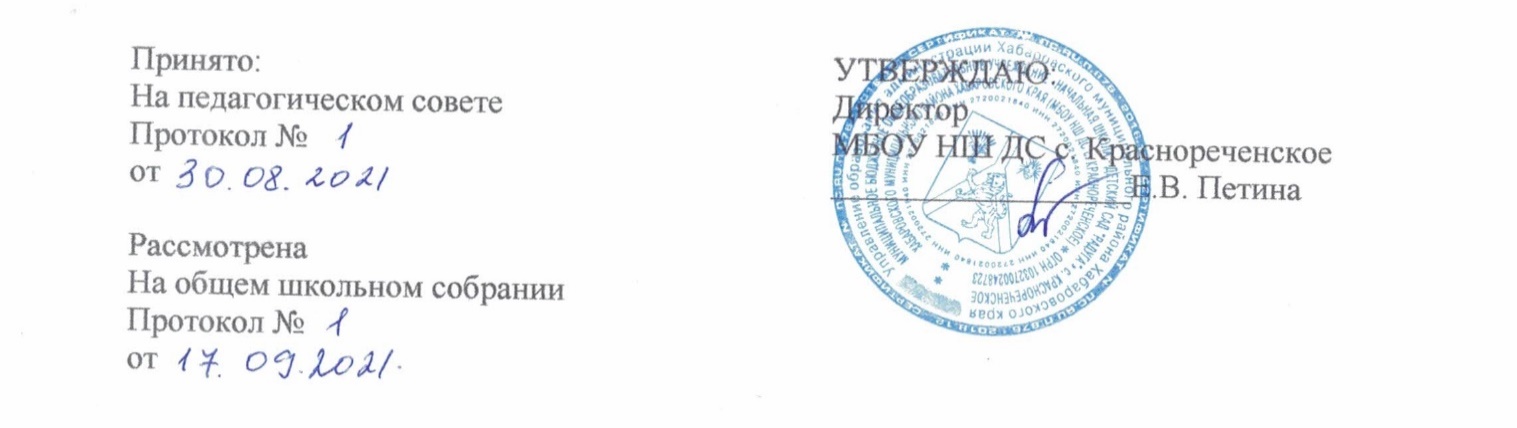 Программа социально-педагогической направленности «России верные сыны».Автор: Заденовская Татьяна Александровна, заместитель директора по учебно-воспитательной работеАдрес: 680501 Хабаровский край, Хабаровский район, с. Краснореченское, ул. Центральная,9. radugads@eandex.ruСодержаниеПояснительная записка.Программа  рассчитана на учащихся начальной школы. Программа  может реализовываться на протяжении всей начальной школы. Работа организована во внеурочное время один раз в неделю. При подготовке и проведении отдельных мероприятий требуется дополнительное время. Прием детей осуществляется по желанию. Состав участников – разновозрастной.  Возможно изменение  и дополнение состава в ходе  реализации программы.Воспитательный компонент ФГОС НОО ориентирован на формирование у школьников активной гражданской позиции, социальной ответственности, патриотизма, обеспечение наиболее полной реализации воспитательного потенциала образовательного учреждения.Процесс формирования патриотизма у младших школьников строится с учётом пока ещё малого жизненного опыта. Весь курс  программы направлен на формирование личности и ее приобщение к духовным ценностям своего Отечества, воспитание гражданственности и патриотизма.Проводимые мероприятия способствуют созданию психологически комфортной образовательной и воспитательной среды для общего интеллектуального и нравственного развития личности школьника.Четко прослеживается совместная деятельность Совета Ветеранов 
Корсаковского сельского поселения, МКУК КДЦ Администрации СП «Корсаковское» и администрации школы по реализации программы  социально-педагогической направленности «России верные сыны».  Школьники практикуются во всех видах деятельности, которые имеют общедисциплинарный характер: сбор, хранение, преобразование и передача информации.Предлагаемый курс полностью соответствует деятельностно-целевому подходу к содержанию новых Федеральных образовательных стандартов и  формирует информационную грамотность младшего школьника.Получение исторических знаний сочетается с практической работой ( участие в конкурсах рисунков и стихов,  экскурсии, встречи, утренники, коллективные творческие дела). Программа соответствует основным принципам государственной политики РФ в области образования, изложенным в Законе Российской Федерации “Об образовании”. Это:– гуманистический характер образования, приоритет общечеловеческих ценностей, жизни и здоровья человека, свободного развития личности;– воспитание гражданственности, уважения к правам и свободам человека, любви к окружающей природе, Родине, семье;– обеспечение самоопределения личности, создание условий для ее самореализации, творческого развития;– формирование у обучающегося адекватной современному уровню знаний и ступени обучения картины мира;– содействие взаимопониманию и сотрудничеству между людьми, народами независимо от национальной, религиозной и социальной принадлежности.Программа разработана в соответствии с Конвенцией о правах ребёнкаАктуальность.Потребность создания программы социально-педагогической направленности в начальной школе обусловлена следующими причинами:В «Концепции модернизации российского образования» определены приоритетные направления образования, среди которых важнейшим является увеличение воспитательного потенциала образовательного процесса через формирование у учащихся гражданской ответственности, духовности и культуры, инициативности, самостоятельности, толерантности, способности к успешной  социализации в обществе.За последние годы содержание понятий «патриотизм», «гражданственность» существенно изменились в общественном сознании. У молодёжи, выросшей в годы социальной нестабильности, выработалось критическое отношение к своей стране, государственной политике. Гражданские  и политические ориентиры в основной массе молодежной среды размыты. Это привело к пассивной гражданской позиции. Миссия программы.Создание педагогических и образовательных  условий для формирования у  учащихся определённого набора качеств, ценностей, умений каждого на своём уровне:общая культура личности на основе воспитания гражданственности и любви к Родинеуважительное отношение к культуре своего народа, его обычаям, традициям, историческому прошлому, почитанию национальных святынь и символов.Цель: формирование уважительного отношения  к истории Отечества, родного поселка, края,  старшего поколения семьи; заложение основ культурно и социально-ориентированной личности, обладающей чувством национальной гордости через взаимодействие с родительской общественностью,  органами местного самоуправления,  общественными организациями.Задачи:воспитать высоконравственного, ответственного, инициативного и компетентного гражданина России;сформировать у учащихся  основы гражданской идентичности личности,  психологические условия развития общения, сотрудничества;развить творческие способности школьников с учетом их индивидуальных особенностей; сохранить и поддержать  индивидуальности каждого  ребенка;дать каждому ребенку опыт и средства ощущать себя субъектом отношений с людьми, с миром и с собой, способным к самореализации в образовательных и других видах  деятельностиОжидаемый результат: Реализация программы будет способствовать  воспитанию гражданственности, патриотизма, уважения к правам, свободам и обязанностям человека:•  ценностное отношение к России, своему народу, своему краю, отечественному культурно-историческому наследию, государственной символике, законам Российской Федерации, русскому и родному языку, народным традициям, старшему поколению;•  представления о наиболее значимых страницах истории страны, края, поселения, о примерах исполнения гражданского и патриотического долга;•  первоначальный опыт постижения ценностей гражданского общества, •  опыт ролевого взаимодействия и реализации гражданской, патриотической позиции;•  опыт социальной коммуникации;Пути решения:Достижение поставленных целей и задач осуществляется через внутреннее и внешнее (социальные партнеры) взаимодействие. Положительный результат возможен тогда, когда социально-педагогическая работа образовательного учреждения строится путем планирования, непрерывности и согласованности деятельности коллектива школы, органов местного самоуправления,  общественных организаций и родительской общественности. Это позволяет сохранять непрерывность процесса по формированию патриотического сознания учащихся. Внутришкольное взаимодействиеСоциальные партнеры   Сотрудничество с государственными и общественными организациями и формы взаимодействия:Структура и содержание программы.Программа  социально-педагогической направленности «России верные сыны» органично вписывается в план работы всего учреждения и систему  проводимых мероприятий.Поисково - исследовательская деятельность.Исходя из конкретной педагогической ситуации, учитывая планы и положения о смотрах и конкурсах социальных партнеров, государственных и общественных организаций можно создать благоприятные условия  для гармоничного развития учащихся, обеспечивая им возможность социальной коммуникации и самореализации в таких сферах деятельности ОУ как познавательная, культурная и досуговая.Организационное обеспечениеИнформирование педагогического коллектива о значении поисковой работы в формировании личности, о результатах, текущих задачах и планах на совещаниях, заседаниях методических объединений.Разъяснение основных направлений поисковой работы на новый учебный год  в 1-4 классах.Разработка индивидуальных и групповых творческих заданий по направлениям поисково-исследовательской работы.Презентация результатов поисковой работы за прошлый год.Обучение навыкам поисково-исследовательской деятельности: сбор информации, классификация и обобщение.Основные направления поисково – исследовательской деятельностиТематическое содержание основных направлений поисково - исследовательской деятельности.Великая Отечественная война.Моя семья в годы ВОВ (для учащихся 1-4 классов)Дети войны (для учащихся 4 классов)Имена Героев ВОВ на улицах Хабаровска (для учащихся 3 - 4 классов)Память в металле и граните (для учащихся 1- 4 классов)Хабаровский крайПрирода родного края ( для учащихся 3-4 классов)Где я в крае побывал (для учащихся 1-4 классов)День рождения города Хабаровска (для учащихся 1-4 классов)Хабаровск – город воинской славы (для учащихся 3 - 4 классов)Памятники Хабаровска рассказывают (для учащихся 3-4 классов)Моя малая Родина – с. Краснореченское  (для учащихся 1- 4 классовМоя странаСимволика Олимпиады в Сочи (для учащихся 1-4 классов)Основные права и свободы человека неотчуждаемы и принадлежат каждому от рождения (для учащихся 4 классов)Великие битвы России (для учащихся 3 - 4 классов)День космонавтики (для учащихся 1- 4 классов)День Героев Отечества (для учащихся 3-4 классов)Моя семьяНам вместе хорошо (День пожилого человека) (для учащихся 1-4 классов)Братья наши меньшие (для учащихся 1-4 классов)Мамина профессия (для учащихся 1-4 классов)Мой папа лучше всех (для учащихся 1-4 классов)Культурно-просветительская и творческая деятельность.Культурно-просветительская и творческая деятельности является составной частью образовательного процесса и способствует нравственному, патриотическому, гражданскому воспитанию учащихся. Влияет на  развитие креативных способностей учащихся, развивает познавательные интересы, интеллектуальные и творческие способности.Формы работ:ЭкскурсииУроки мужестваПрезентации материалов поисковой работыВстречи Беседы Классные часыВыставки КонкурсыКоллективные творческие делаАкции Культурно-просветительская и творческая  деятельности осуществляется в соответствии с направлениями поисковой работы, знаменательными датами и событиями в жизни страны, края, района, поселения. Нормативно-правовая документацияКонституция РФ.Федерального закона от 29 декабря 2012 г. № 273-ФЗ «Об образовании в Российской Федерации»«Санитарно-эпидемиологических требования к организациям воспитания и обучения, отдыха и оздоровления детей и молодежи» СанПиН 2.4 3648-20», утвержденных Постановлением главного государственного санитарного врача РФ от 28 сентября 2020 г. № 28.Федеральный закон от 31 июля 2020 г. № 304-ФЗ “О внесении изменений в Федеральный закон «Об образовании в Российской Федерации» по вопросам воспитания обучающихся».Распоряжение Правительства РФ от 12 ноября 2020 г. № 2945-р «Об утверждении плана мероприятий по реализации в 2021-2025 годах Стратегии развития воспитания в Российской Федерации на период до 2025 года».Программа воспитания и социализации обучающихся общеобразовательных организаций, расположенных на территории Хабаровского края на 2021-2025 годы.Основные локальные акты:Основная общеобразовательная программа начального общего  образования МБОУ НШ ДС с. Краснореченское.План работы на текущий учебный год.Перспективный	план мероприятий, соответствующих направлениям поисково-исследовательской работы, знаменательным датам и событиям в жизни страны, края, района, поселения.Устав МБОУ НШ ДС с. Краснореченское.Приложение 1. 1Пояснительная запискас. 4-52Актуальностьс. 5-63Миссия программыс. 64Цель с. 65Задачис. 6-76Ожидаемые результатыс. 7 7Пути решенияс. 78Внутришкольное взаимодействиес. 89Социальные партнёрыс. 810Сотрудничество с государственными и общественными организациями и формы взаимодействияс. 9-1111Структура и содержание программыс. 11-1512Нормативно-правовые документыс. 15 13Приложение с. 16 - 19ОрганизацияФормы взаимодействияМузея Боевого братства. МБЦ «ЦСРН «Красная речка». Посещение музея учащимися школы, участниками детского оздоровительного лагеря с дневным пребыванием детей:КГАОУ ДО РМЦ(КГБОУ ДОД «ХКЦРТДиЮ»)Участие в краевых конкурсах детского творчестваУчастие в краевых викторинах и олимпиадахУчастие в краевых фотоконкурсах и фотовыставкахЭБЦ КГАОУ ДО РМЦУчастие в краевых конкурсах детского творчества Участие в краевых экологических мероприятиях Редакция журнала для детей дошкольного и младшего школьного возраста «Расти с Хабаровском» Участие в краевом конкурсе « Растем вместе»Участие в конкурсе рисунков МАУ ЦОМ г. ХабаровскаУчастие в Фестивале «Рождество глазами детей» Номинация «Художественное слово». Номинация «Театральное творчество».Информационно-образовательный портал «Прообраз 27»)Участие в  Краевом конкурсе фотографий  МАУ ЦОР г. ХабаровскаУчастие в Фестивале «Рождество глазами детей»Номинация «Изобразительное искусство»Номинация «Декоративно-прикладное творчество»Городской фестиваль детского творчества «Амурские зори».            Участие в фестивалеНоминация «Городской литературно-поэтический конкурс «Люблю тебя, мой город!»Отдел религиозного образования и катехизации Хабаровской епархииУчастие в ежегодных Краевых этапах Международного конкурса детского творчества «Красота Божьего мира»НОУ ВПО «Православный Свято-Тихоновский гуманитарный университет». г. Москва при поддержке Фонда просвещения «МЕТА» и Фонда Святителя Василия Великого Участие в ежегодных дистанционных олимпиадах:МКУК «КДЦ» с. Краснореченское.Участие в фестивале «Салют Победы!» Номинация «Изобразительное творчество»Номинация «Художественное слово»  Участие в смотре строя и песни «Солдатушки, бравы ребятушки»Участие в конкурсах детского творчестваУчастие в мероприятиях:День поселенияДень материДень призывникаМитинг 9 маяМитинг посвященный  окончания Второй мировой войны.День памяти и скорбиМБОУ ДОД «ЦДТ»Участие в Интернет-конкурсах, конкурсах изобразительного и декоративно-прикладного творчества, фотоконкурсах.Участие в районном инклюзивном конкурсе юных чтецов «Живое слово»Участие в фестивале «Честь и верность во славу Отечества».Администрация Хабаровского муниципального районаУчастие в конкурсах изобразительного и декоративно-прикладного творчестваПроект Dumschool(Международный проект для учителей, воспитателей, учеников)Участие в Фестивале знаний и параде творчества. Краевое государственное автономное нетиповое образовательное учреждение "Краевой центр образования" (далее – КГАНОУ КЦО).Участие в краевом дистанционном детско-юношеском творческом конкурсе  фотографий МБОУ ДОД СЮТУчастие в творческо-интеллектуальный марафоне среди учащихся образовательных учреждений Хабаровского муниципального района «Нам звёзды опять назначают свидание»ФГБУ «ГПЗ «Большехехцирский»Участие в конкурсах: кормушеквидеороликов,Участие в мероприятиях:День ЗемлиНакормим птиц вместеКГБУК «Зоосад «Приамурский» им. В. П. Сысоева»Участие в фотоконкурсахУчастие в мастер-классахПерспективный	план мероприятий, соответствующих направлениям поисково-исследовательской работы, знаменательным датам и событиям в жизни страны, края, района, поселения.Перспективный	план мероприятий, соответствующих направлениям поисково-исследовательской работы, знаменательным датам и событиям в жизни страны, края, района, поселения.Перспективный	план мероприятий, соответствующих направлениям поисково-исследовательской работы, знаменательным датам и событиям в жизни страны, края, района, поселения.Форма проведенияФорма проведенияНазвание мероприятия1Встреча с участниками войны или их родными, работа с семейными архивами, работа с краевыми Книгами Памяти Поисково-исследовательская работа «Судьба семьи в судьбе страны» об участии представителей семей Задерновской Т.А., Кардовской Е.А. в Великой Отечественной войне 1941-1945 годов. Поисково-исследовательская работа «Судьба семьи в судьбе страны» об участии представителей семей Копытиных, Ульмаскуловых. в Великой Отечественной войне 1941-1945 годов. Поисково-исследовательская работа «Судьба семьи в судьбе страны» об участии представителей семей Бирюковых, Ябаровых. в Великой Отечественной войне 1941-1945 годов.Поисково-исследовательская работа «Судьба семьи в судьбе страны» об участии представителей семей Матвеевых, Корневых, Уткиных, Шумко, Бутузова, Пяткиной, Разумова, Суляндикова, Серенко в Великой Отечественной войне 1941-1945 годов2Классные часы - презентацииПамять в металле и граните – самодельный памятник землякам в первом микрорайоне г. Хабаровска, установленный к 40-летию Победы.Мемориал «Танк»«Бронекатер-302» - памятник морякам-амурцам.История Олимпийских игр.Символика Олимпиада СочиМоя малая Родина – с. Краснореченское» Моя малая Родина – страна, город, селоОдна беда, одна тревога, одна судьба, одна земля.Великие битвы РоссииНе перевелись богатыри на земле русской3Вахта памятиМитинг, посвященный годовщине окончания Второй мировой войныМитинг, посвященный Дню ПобедыДень памяти и скорби.4Смотр строя и песни Солдатушки, бравы ребятушкиСмотр строя и песни. Подгруппа С.5Конкурсы  чтецов Россия – священная наша державаТолько в песне да в сказке уместится Приамурье моё!Люблю тебя, мой город!Памяти тех, кто подарил нам жизньОб этом, товарищ, не помнить нельзяДавно закончилась войнаДень Героя ОтечестваЖивое словоВолшебное словоЧитаем классикуЯ дарила детям радостьЕсть край, которым я горжусь6Конкурсы детского творчестваСалют, победа!Край, в котором я живуДети России за мир!Война и мир глазами детейПалитра ПобедыЭто гордое слово - солдатРоссийский воин бережет родной страны покой и славуАрмия – гордость страны!Красота Божьего мираЗагадочный и необъятный космосБережём планету вместеСохраним амурского тиграБлагодарная Россия – своим героямМир моего дома.Он сказал: «Поехали»!Вечная память ветеранамВолшебная веснаПалитра красок 27Есть такая профессия – Родину защищать  На страже ОтечестваЖенщина в стихах и прозеПасхи краскиЗвёздный космосПутешествие в космосНет родней и краше стороны моейЗнакомьтесь – мамочка моя»Гуманное отношение к животным»7Конкурсы методических разработокДорогами войныНе гаснет памяти свечаСлавим героев минувшей войны8Фестивали Салют Победы  Рождество глазами детейЧесть и верность во славу Отечества9АкцииЖуравлики Согреем сердце ветерановПосылка солдатуГеоргиевская лентаПокормите птиц зимойКормушка своими рукамиДень ЗемлиДень солидарности в борьбе с терроризмомДень призывникаБессмертный полкДень толерантности10ВикториныЧто я знаю о Хабаровском краеСказка ложь, да в ней намёк11Конкурс сочинений для учащихся 3-4 классов.Природа родного краяБыть солдатом хорошоПисьмо солдату ВОВ12Конкурсы и выставки фотогазет, фотографий Где я в крае побывалХабаровский край глазами детейРодной край. Зимние пейзажи Мои родные в армииЗдесь начинается РоссияСамое красивое место малой РодиныПрирода в объективеЧудеса Хабаровского краяМоя малая РодинаВместе с мамойКосмос рядомВоспоминание о летеБратья наши меньшиеКак прекрасен этот мирМамина профессияЯ – помощник в семье13Боди АртЖивотные моего края14Дистанционные олимпиадыОткрытая всероссийская интеллектуальная олимпиада «Наше наследие».Азбука православияОсновы Православной культурыСветская этика15ЭкскурсииМузей Боевого братства. МБЦ «ЦСРН «Красная речка».Музей Краевого государственного бюджетного профессионального образовательного учреждения № . Хабаровска.В мастерские Краевого государственного бюджетного профессионального образовательного учреждения № . Хабаровска.Музей города ХабаровскаГродековский музей16Спортивно-оздоровительные мероприятия Лыжный   пробег День физкультурникаВсемирный день здоровьяОдеваем дружно кеды и шагаем до победы17Встреча учащихся с детьми войны.Детям, пережившим ту войну
поклониться нужно до земли18Работа на Интернет - порталах: Великая Отечественная война; Портал о фронтовикахПоисково-исследовательская работа по запросу Совета Ветеранов Корсаковского СП19Литературно-музыкальная композиция Отпылали зарева, отгремели пушкиПесни, с которыми мы воевалиДети войныБогатыри земли русской20Выставки совместного творчестваМоя мама мастерицаСолдатские будниДля любимой мамочкиПарад масок